             Les régularités répétées
          autour de nousArt mural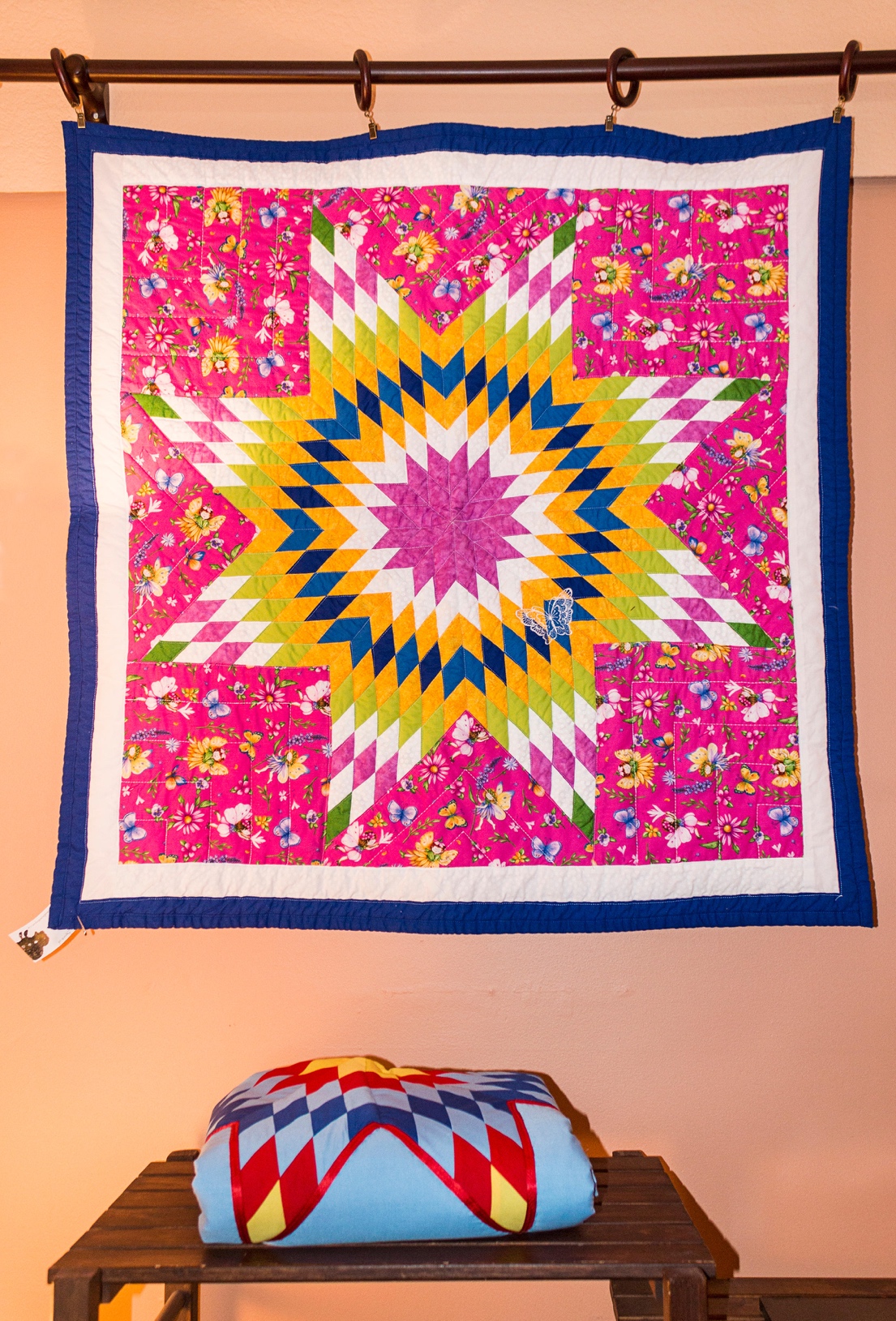 Passage pour piétons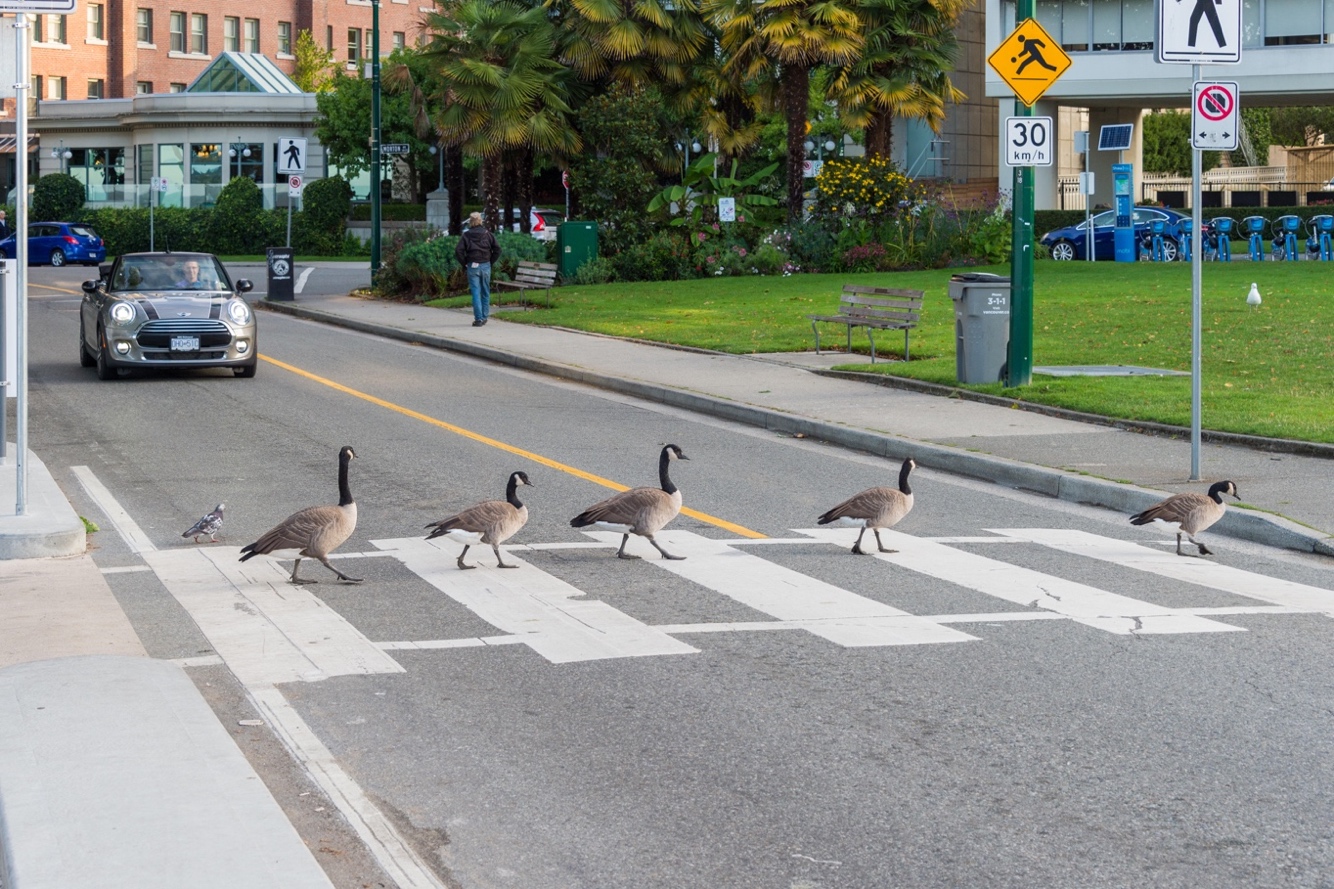 Pavés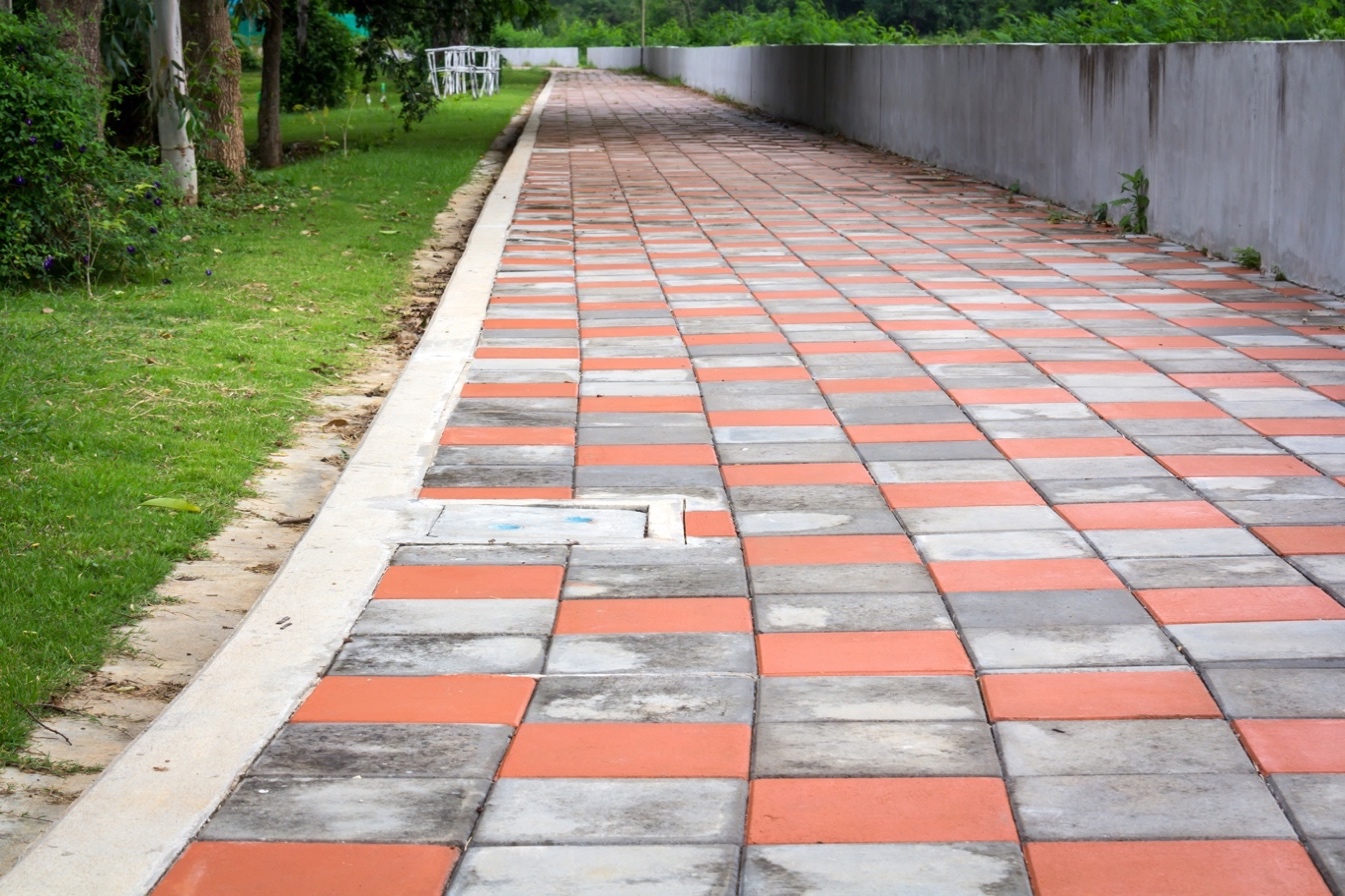 Allée de jardin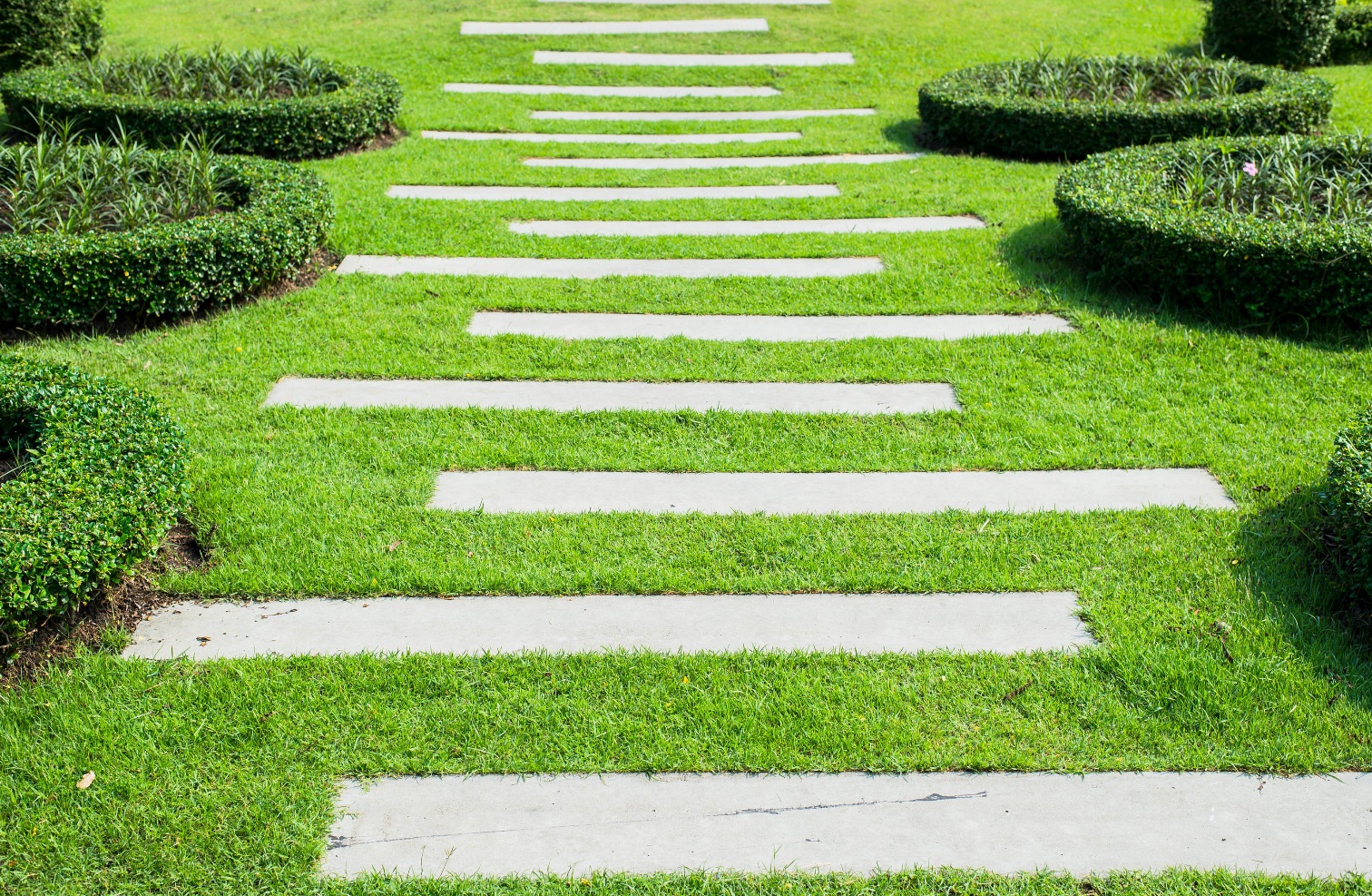 